Key InformationKey ScientistsSubject Specific VocabularySubject Specific VocabularyLife cycles – A life cycle is the different stages of life for a living thing. In science it is usually displayed as a circular diagram showing each stage in words and/or pictures. A life cycle is presented as a circle to show that seeds / offspring are created as part of the cycle.Berry J Brosi (present)Berry J Brosi, an assistant professor at a university in Atlanta, found that a loss of bees affects a plant’s ability to reproduce.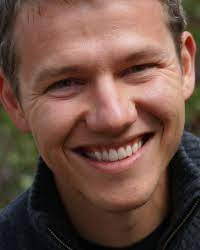 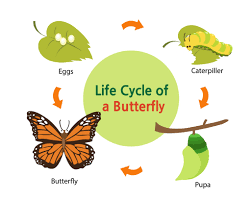 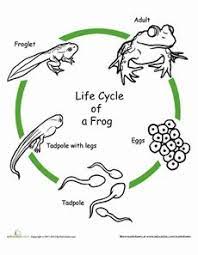 animalsamphibians, reptiles, birds, mammals, insects, fishLife cycles – A life cycle is the different stages of life for a living thing. In science it is usually displayed as a circular diagram showing each stage in words and/or pictures. A life cycle is presented as a circle to show that seeds / offspring are created as part of the cycle.Berry J Brosi (present)Berry J Brosi, an assistant professor at a university in Atlanta, found that a loss of bees affects a plant’s ability to reproduce.eggAn egg is a single female germ cell, or reproductive cell.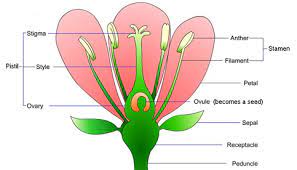 Parts of a Plant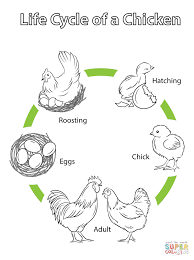 Berry J Brosi (present)Berry J Brosi, an assistant professor at a university in Atlanta, found that a loss of bees affects a plant’s ability to reproduce.nymph A nymph is the immature form of some invertebrates, particularly insects, which undergoes metamorphosis.Parts of a PlantBerry J Brosi (present)Berry J Brosi, an assistant professor at a university in Atlanta, found that a loss of bees affects a plant’s ability to reproduce.adultA fully grown person, animal, or plant.Parts of a PlantBerry J Brosi (present)Berry J Brosi, an assistant professor at a university in Atlanta, found that a loss of bees affects a plant’s ability to reproduce.metamorphosisMetamorphosis is a process some animals go through to become adults. It is a series of physical changes. An example is a caterpillar turning into a butterfly.Parts of a PlantBerry J Brosi (present)Berry J Brosi, an assistant professor at a university in Atlanta, found that a loss of bees affects a plant’s ability to reproduce.pollinationPollen is carried by insects or blown by the wind from one flower to another. This process is called pollination. Pollen reaches the new flower and travels to the ovary where it fertilises egg cells (ovules) to make seeds.Parts of a PlantBerry J Brosi (present)Berry J Brosi, an assistant professor at a university in Atlanta, found that a loss of bees affects a plant’s ability to reproduce.fertilisationIn plants, fertilisation occurs after pollination. This involves pollen grains from the male anther of a flower being transferred to the female stigma.Parts of a PlantBerry J Brosi (present)Berry J Brosi, an assistant professor at a university in Atlanta, found that a loss of bees affects a plant’s ability to reproduce.germinationGermination is the process by which seeds begin to grow into plants.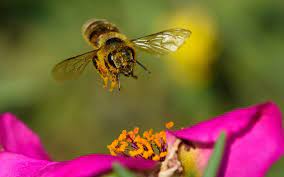 